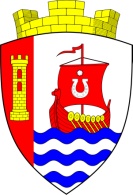 МУНИЦИПАЛЬНОЕ ОБРАЗОВАНИЕ«СВЕРДЛОВСКОЕ ГОРОДСКОЕ ПОСЕЛЕНИЕ»ВСЕВОЛОЖСКОГО МУНИЦИПАЛЬНОГО РАЙОНАЛЕНИНГРАДСКОЙ ОБЛАСТИСОВЕТ ДЕПУТАТОВРЕШЕНИЕ« 3 » октября 2019 года  № 28                                               городской поселок имени Свердлова	В соответствии с Федеральными законами от 6 октября 2003 года № 131-ФЗ «Об общих принципах организации местного самоуправления в Российской Федерации» и от 2 марта 2007 года № 25-ФЗ «О муниципальной службе в Российской Федерации», областным законом от 11 марта 2008 года № 14-оз «О правовом регулировании муниципальной службы в Ленинградской области» и решением совета депутатов муниципального образования «Свердловское городское поселение» Всеволожского муниципального района Ленинградской области от 20 сентября 2019 года № 24 «Об утверждении Положения о конкурсе на замещение должности главы администрации  муниципального образования «Свердловское городское поселение» Всеволожского муниципального района Ленинградской области», руководствуясь Уставом муниципального образования «Свердловское городское поселение» Всеволожского муниципального района Ленинградской области, совет депутатов муниципального образования «Свердловское городское поселение» Всеволожского муниципального района Ленинградской области (далее также – совет депутатов) РЕШИЛ:Назначить проведение конкурса на замещение должности главы администрации муниципального образования «Свердловское городское поселение» Всеволожского муниципального района Ленинградской области на 31 октября 2019 года в 10 часов 00 минут.Установить место проведения конкурса: Ленинградская область, Всеволожский муниципальный район, городской поселок имени Свердлова, мкрн 1, дом 1, здание органов местного самоуправления муниципального образования «Свердловское городское поселение» Всеволожского муниципального района Ленинградской области, второй этаж, кабинет № 5 (зал заседаний совета депутатов).Установить место и время приема документов для участия в конкурсе: Ленинградская область, Всеволожский муниципальный район, городской поселок имени Свердлова, мкрн 1, дом 1, здание органов местного самоуправления муниципального образования «Свердловское городское поселение» Всеволожского муниципального района Ленинградской области, второй этаж, кабинет № 5 (зал заседаний совета депутатов), ежедневно (кроме субботы и воскресенья) с 7 октября 2019 года по 21 октября 2019 года включительно с 10 часов 00 минут до 17 часов 00 минут (перерыв с 13 часов 00 минут до 14 часов 00 минут).Установить место работы конкурсной комиссии: Ленинградская область, Всеволожский муниципальный район, городской поселок имени Свердлова, мкрн 1, дом 1, здание органов местного самоуправления муниципального образования «Свердловское городское поселение» Всеволожского муниципального района Ленинградской области, второй этаж, кабинет № 5 (зал заседаний совета депутатов).Председателю конкурсной комиссии опубликовать объявление об условиях конкурса, сведениях о дате, времени и месте его проведения, месте приема документов для участия в конкурсе, месте работы конкурсной комиссии, проект контракта, в сроки, установленные  Положением о конкурсе на замещение должности главы администрации  муниципального образования «Свердловское городское поселение» Всеволожского муниципального района  Ленинградской области, утвержденным решением совета депутатов  от 20 сентября 2019 года № 24 и опубликованным в газете «Всеволожские вести» приложение «Невский берег» № 17, сентябрь 2019.Утвердить проект контракта для главы администрации муниципального образования «Свердловское городское поселение» Всеволожского муниципального района Ленинградской области, с учетом требований норм действующего законодательства согласно приложению к настоящему решению.Установить, что в совет депутатов для назначения на должность главы администрации муниципального образования «Свердловское городское поселение» Всеволожского муниципального района Ленинградской области конкурсной комиссией по результатам конкурса должно быть представлено 2 (два) кандидата.Назначить в качестве членов комиссии:- председатель комиссии – Евгений Александрович Чекирев, глава муниципального образования «Свердловское городское поселение» Всеволожского муниципального района Ленинградской области;- заместитель председателя комиссии – Юрий Васильевич Касапу, заместитель председателя совета депутатов;- член конкурсной комиссии – Наталья Анатольевна Полетаева, депутат совета депутатов;- 3 члена конкурсной комиссии, назначаемые главой администрации муниципального образования «Всеволожский муниципальный район» Ленинградской области.9. Главе муниципального образования «Свердловское городское поселение» Всеволожского муниципального района Ленинградской области обратиться в адрес главы администрации муниципального образования «Всеволожский муниципальный район» Ленинградской области о назначении ½ членов конкурсной комиссии на замещение должности главы администрации муниципального образования «Свердловское городское поселение» Всеволожского муниципального района Ленинградской области.10. Назначить на 31 октября 2019 года в 18 часов 00 минут заседание совета депутатов по назначению на должность главы администрации муниципального образования «Свердловское городское поселение» Всеволожского муниципального района Ленинградской области одного из кандидатов, представленных конкурсной комиссией по итогам конкурса.11. Установить обязанность главы муниципального образования «Свердловское городское поселение» Всеволожского муниципального района Ленинградской области заключить контракт с главой администрации муниципального образования «Свердловское городское поселение» Всеволожского муниципального района Ленинградской области, назначенным советом депутатов.12. Направить настоящее решение главе администрации муниципального образования «Всеволожский муниципальный район» Ленинградской области в целях назначения членов конкурсной комиссии по проведению конкурса на замещение должности главы администрации муниципального образования «Свердловское городское поселение» Всеволожского муниципального района Ленинградской области. 13. Настоящее решение подлежит официальному опубликованию в газете «Всеволожские вести» (приложение «Невский берег») и размещению на официальном представительстве муниципального образования «Свердловское городское поселение» Всеволожского муниципального района Ленинградской области в информационно – телекоммуникационной сети «Интернет» по адресу: www.sverdlovo-adm.ru.14. Настоящее решение вступает в силу со дня его официального опубликования.15. Контроль за исполнением настоящего решения возложить на главу муниципального образования «Свердловское городское поселение» Всеволожского муниципального района Ленинградской области.Глава МО «Свердловское городское поселение» 		                            Е.А. ЧекиревПриложение к решению совета депутатов МО «Свердловское городское поселение»« 3 »  октября 2019 года № 28ПРОЕКТ                               Контрактс главой администрации муниципального образования «Свердловское городское поселение» Всеволожского муниципального района Ленинградской областигородской поселок имени СвердловаЛенинградской области                                                                      «___» __________ 2019 года(место заключения контракта)                                                           (дата заключения контракта)Муниципальное образование «Свердловское городское поселение» Всеволожского муниципального района Ленинградской области в лице главы муниципального образования Евгения Александровича Чекирева, действующего на основании устава муниципального образования «Свердловское городское поселение» Всеволожского муниципального района Ленинградской области (далее – Устав),  именуемого  в  дальнейшем  «Представитель  нанимателя», с одной стороны,  и  гражданин   Российской   Федерации (либо гражданин иностранного государства - участника международного договора Российской Федерации, в соответствии с которым иностранный гражданин имеет право находиться на муниципальной службе)________________________________________________________________________,(фамилия, имя, отчество)назначенный на должность главы администрации муниципального образования «Свердловское городское поселение» Всеволожского муниципального района Ленинградской области (далее – администрации) на основании _______________________________________________________________________________,(дата и номер правового акта совета депутатов о назначении на должность)именуемый  в  дальнейшем «Глава администрации», с другой стороны, заключили настоящий контракт о нижеследующем:1. Общие положения1.1. По настоящему контракту Глава администрации берет на себя обязательства,  связанные с осуществлением полномочий по должности Главы администрации, а  Представитель нанимателя обязуется обеспечить осуществление Главой администрации   полномочий в соответствии с законодательством, своевременно и в полном объеме выплачивать Главе администрации денежное содержание и предоставлять социальные гарантии.1.2. Осуществлением полномочий по должности Главы администрации является  обеспечение осуществления администрацией полномочий по решению вопросов местного значения и отдельных государственных полномочий, в случае если отдельные   государственные полномочия переданы органам местного самоуправления федеральными  законами и законами Ленинградской области (далее также – отдельные государственные  полномочия) и отнесены к компетенции администрации.1.3. Настоящий контракт заключается на срок 2 (два) года, предусмотренный Уставом в соответствии со статьей 37 Федерального закона от 6 октября 2003 года № 131-ФЗ «Об общих принципах организации местного самоуправления в Российской Федерации».1.4. Дата начала осуществления Главой администрации должностных полномочий: ____________________ 2019 года.1.5. Место работы: Ленинградская область, Всеволожский район, городской поселок имени Свердлова, микрорайон 1, дом 1 (место нахождения администрации). 2. Права и обязанности Главы администрации    	2.1.  В  целях  решения  вопросов местного значения Глава администрации имеет право:2.1.1. представлять администрацию в отношениях с органами местного самоуправления, иными муниципальными органами, органами государственной власти, другими государственными органами, гражданами и организациями, без доверенности действовать от имени администрации;2.1.2. знакомиться с документами, устанавливающими его права и обязанности по должности Главы администрации, критериями оценки качества исполнения должностных обязанностей и условиями продвижения по службе;2.1.3. требовать обеспечения организационно-технических условий, необходимых для исполнения должностных обязанностей Главы администрации;2.1.4. запрашивать и получать в установленном порядке информацию и материалы, необходимые для исполнения должностных обязанностей Главы администрации, а также вносить предложения о совершенствовании деятельности администрации;2.1.5. подписывать и визировать документы в пределах своей компетенции;2.1.6. повышать квалификацию в установленном порядке за счет средств бюджета муниципального образования;2.1.7. проводить в целях исполнения должностных обязанностей рабочие совещания;2.1.8. осуществлять иные права, предусмотренные федеральным законодательством и законодательством Ленинградской области, Уставом, решениями совета депутатов, иными муниципальными правовыми актами муниципального образования.2.2.  В  целях  решения  вопросов местного значения Глава администрации обязан:2.2.1. соблюдать при исполнении должностных обязанностей права и законные интересы граждан и организаций;2.2.2. соблюдать Конституцию Российской Федерации, федеральные конституционные законы, федеральные законы, иные нормативные правовые акты Российской Федерации, Устав Ленинградской области, законы и иные нормативные правовые акты Ленинградской области, нормативные правовые акты органов государственной власти Ленинградской области, Устав, решения совета депутатов, другие муниципальные правовые акты;2.2.3. обеспечивать в соответствии с Уставом и решениями совета депутатов проведение муниципальной политики на территории муниципального образования;2.2.4. обеспечивать организацию работы и осуществлять руководство деятельностью администрации, ее структурных подразделений;2.2.5. издавать в случаях и в порядке, установленных действующим законодательством, муниципальные правовые акты;2.2.6. обеспечивать целевое и эффективное использование средств бюджета муниципального образования, субвенций, предоставляемых бюджету муниципального образования из федерального бюджета и бюджета Ленинградской области;2.2.7. организовывать, обеспечивать и контролировать исполнение администрацией, ее структурными подразделениями федерального законодательства и законодательства Ленинградской области, Устава, иных муниципальных правовых актов муниципального образования;2.2.8. разрабатывать и представлять в установленном порядке на утверждение совета депутатов структуру администрации;2.2.9. беречь государственное и муниципальное имущество, в том числе предоставленное для исполнения должностных обязанностей Главы администрации, распоряжаться муниципальным имуществом в соответствии с законодательством Российской Федерации и Ленинградской области, Уставом и решениями совета депутатов;2.2.10. обеспечивать разработку и вносить в совет депутатов на утверждение проект бюджета муниципального образования и отчет о его исполнении в установленном порядке;2.2.11. обеспечивать проведение аттестации, присвоение классных чинов муниципальным служащим в администрации в соответствии с федеральным законодательством и законодательством Ленинградской области, муниципальными правовыми актами, создавать условия для переподготовки и повышения квалификации муниципальных служащих администрации;2.2.12. исполнять основные обязанности муниципального служащего, предусмотренные федеральным законодательством о муниципальной службе, соблюдать ограничения и запреты, связанные с муниципальной службой и осуществлением полномочий Главы администрации;2.2.13. заключать в установленном порядке контракты, договоры и соглашения в пределах своей компетенции;2.2.14. своевременно в пределах своих полномочий рассматривать обращения граждан и организаций и принимать по ним решения в порядке, установленном федеральным законодательством;2.2.15. в установленном порядке осуществлять прием на работу и увольнение работников администрации, заключать, изменять и прекращать с ними трудовые договоры;2.2.16. соблюдать нормы служебной этики при исполнении должностных обязанностей Главы администрации;2.2.17. не оказывать предпочтение каким-либо общественным или религиозным объединениям, профессиональным или социальным группам, организациям и гражданам;2.2.18. сообщать Представителю нанимателя о личной заинтересованности при исполнении должностных обязанностей, которая может привести к конфликту интересов, и принимать меры по предотвращению подобного конфликта;2.2.19. проявлять корректность в обращении с гражданами;2.2.20. не допускать конфликтных ситуаций, способных нанести ущерб его репутации или авторитету администрации;2.2.21. не разглашать государственную и иную охраняемую законом тайну, соблюдать установленные правила предоставления служебной информации, правила внутреннего трудового распорядка в администрации, должностную инструкцию Главы администрации;2.2.22. предоставлять в установленном порядке предусмотренные федеральным законодательством сведения о себе и членах своей семьи, а также сведения о полученных им доходах и принадлежащем ему на праве собственности имуществе, являющихся объектами налогообложения, об обязательствах имущественного характера;2.2.23. поддерживать уровень квалификации, необходимый для надлежащего исполнения должностных обязанностей Главы администрации;2.2.24. исполнять иные должностные обязанности Главы администрации в соответствии с законодательством Российской Федерации и Ленинградской области, Уставом, решениями совета депутатов и должностной инструкцией Главы администрации.    	2.3. На период действия федеральных и областных законов о наделении органов  местного самоуправления отдельными государственными полномочиями в целях  осуществления  таких государственных полномочий Глава администрации имеет право:    	1) принимать предусмотренные Уставом муниципальные правовые акты, а также  осуществлять иные необходимые действия на основании и во исполнение положений  федеральных нормативных правовых актов, нормативных правовых актов Ленинградской   области по вопросам осуществления отдельных государственных полномочий;    	2) заключать контракты и договоры, необходимые для осуществления отдельных государственных полномочий;    	3) принимать решения об обжаловании в судебном порядке (при несогласии) предписаний органов государственной власти, осуществляющих в пределах своей компетенции   регулирование отношений в сфере передаваемых отдельных государственных полномочий (далее - уполномоченные государственные органы), об устранении нарушений требований   законодательства по вопросам осуществления  органами  местного  самоуправления отдельных государственных полномочий;   	 4) представлять администрацию в суде, надзорных, контрольных и иных государственных органах:    	по делам об оспаривании действий (бездействия) органов местного самоуправления при осуществлении ими отдельных государственных полномочий,    	по  делам,  связанным с осуществлением органами местного самоуправления отдельных государственных  полномочий (см. примечание).    	2.4. На период действия федеральных и областных законов о наделении органов  местного самоуправления отдельными государственными полномочиями в целях осуществления  таких государственных полномочий Глава администрации обязан:    	1) осуществлять контроль за надлежащим и своевременным исполнением муниципальных правовых актов по вопросам осуществления отдельных государственных полномочий;    	2) организовывать и обеспечивать целевое и эффективное использование субвенций из областного бюджета Ленинградской области;    	3) обеспечивать сохранность и эффективное использование материальных средств,  переданных в пользование и (или) управление либо в муниципальную собственность для осуществления отдельных государственных полномочий;    	4) обеспечивать своевременное и точное выполнение письменных предписаний  уполномоченных государственных органов об устранении нарушений требований федеральных и  областных законов по вопросам осуществления отдельных государственных полномочий;    	5) обеспечивать надлежащее составление и своевременное представление уполномоченным государственным органам отчетности по вопросам осуществления отдельных государственных полномочий;    	6) обеспечивать своевременное представление уполномоченным государственным органам  документов и материалов для государственного контроля за осуществлением отдельных государственных полномочий;    	7) обеспечивать неразглашение сведений, составляющих государственную или иную охраняемую федеральным законом тайну;    	8) обеспечивать своевременный возврат в областной бюджет Ленинградской области неизрасходованных сумм субвенций в случае прекращения осуществления отдельных государственных полномочий по любым основаниям;    	9) организовывать и обеспечивать своевременную передачу уполномоченному государственному  органу  материальных  средств,  переданных  в пользование и (или)  управление либо в муниципальную собственность для осуществления отдельных  государственных  полномочий,  в случае прекращения осуществления отдельных государственных полномочий по любым основаниям (см. примечание);    	2.5. В целях надлежащего осуществления полномочий Глава администрации имеет право на реализацию установленных федеральными законами основных прав муниципального  служащего, а также осуществление иных прав, предусмотренных федеральными и областными законами, Уставом, а также настоящим контрактом.    	2.6. В целях надлежащего осуществления полномочий Глава администрации должен  исполнять  обязанности, предусмотренные федеральными и областными законами, Уставом, а также настоящим контрактом.    	2.7. Глава администрации несет установленную законодательством ответственность за  нарушение запретов, связанных с муниципальной службой, несоблюдение ограничений и   невыполнение обязательств, установленных федеральными законами, неисполнение (ненадлежащее исполнение) должностных полномочий, утрату или порчу государственного и муниципального имущества, предоставленного ему для исполнения полномочий.3. Права и обязанности Представителя нанимателя3.1. Представитель нанимателя имеет право:1) требовать от Главы администрации соблюдения положений Конституции Российской Федерации, федеральных законов и иных нормативных правовых актов Российской Федерации,  Устава Ленинградской области, областных законов и иных нормативных правовых актов Ленинградской области, Устава, муниципальных правовых актов;2) требовать от Главы администрации надлежащего осуществления должностных полномочий;3) поощрять Главу администрации за безупречное и эффективное осуществление им своих полномочий;4) применять к Главе администрации дисциплинарные взыскания, а также взыскания за несоблюдение ограничений и запретов, требований о предотвращении или об урегулировании конфликта интересов и неисполнение обязанностей, установленных в целях противодействия коррупции, в случае совершения им дисциплинарных проступков или коррупционных правонарушений;5) реализовывать другие права, установленные Трудовым  Российской Федерации и Федеральным от 2 марта 2007 года № 25-ФЗ «О муниципальной службе в Российской Федерации».3.2. Представитель нанимателя обязан:1) соблюдать положения  Конституции Российской Федерации, федеральных законов и иных нормативных правовых актов Российской Федерации, Устава Ленинградской области, областных законов и иных нормативных правовых актов Ленинградской области, Устава, муниципальных правовых актов;2) обеспечить Главе администрации:а) условия, необходимые для осуществления должностных полномочий;б) выплату денежного содержания в соответствии с настоящим контрактом;в) социальные гарантии, предусмотренные законодательством Российской Федерации;г) дополнительные гарантии, предусмотренные законодательством Ленинградской области и Уставом;3) исполнять иные обязанности, предусмотренные Трудовым  кодексом Российской Федерации и Федеральным  от 2 марта 2007 года № 25-ФЗ «О муниципальной службе в Российской Федерации».4. Оплата труда4.1. Лицу, замещающему должность Главы администрации, устанавливается денежное содержание, включающее:должностной оклад в соответствии с замещаемой должностью (далее – должностной  оклад) в размере __________ рублей в месяц;ежемесячную надбавку к должностному окладу в соответствии с присвоенным классным чином, размер которой определяется в соответствии с порядком, утвержденным решением совета депутатов;ежемесячную надбавку к должностному окладу за выслугу лет в размере ____ процентов этого оклада (размер определяется областным законом от 11 марта 2008 года № 14-оз «О правовом регулировании муниципальной службы в Ленинградской области»);ежемесячную надбавку к должностному окладу за особые условия муниципальной службы в размере, не превышающем ____ процентов должностного оклада, которая выплачивается в соответствии с порядком, утвержденным решением совета депутатов;премию за выполнение особо важных и сложных заданий в соответствии с порядком, утвержденным решением совета депутатов;ежемесячное денежное поощрение, размер которого определяется в соответствии с порядком, утвержденным решением совета депутатов;единовременную выплату при предоставлении ежегодного оплачиваемого отпуска и материальной помощи, размер которых определяется в соответствии с порядком, утвержденным решением совета депутатов;другие выплаты, предусмотренные соответствующими федеральными законами и областными законами.4.2. Размер должностного оклада по должностям муниципальной службы в Ленинградской области ежегодно увеличивается (индексируется) в соответствии с решением совета депутатов о бюджете муниципального образования на соответствующий финансовый год с учетом уровня инфляции (потребительских цен).4.3. Размер оплаты труда Главы администрации может быть изменен при введении нормирования оплаты труда муниципальных служащих в случаях и порядке, установленных федеральными законами.5. Рабочее (служебное) время и время отдыха5.1. Главе администрации устанавливается ненормированный рабочий (служебный) день.5.2. Время начала и окончания работы определяется с учетом действующих в администрации правил внутреннего трудового распорядка. 5.3. Время отдыха Главы администрации определяется в соответствии с законодательством Российской Федерации и законодательством Ленинградской области.Главе администрации предоставляются:1) ежегодный основной оплачиваемый отпуск продолжительностью 30 календарных дней;2) ежегодный дополнительный оплачиваемый отпуск за выслугу лет в соответствии с законодательством Российской Федерации и Ленинградской области;3) ежегодный дополнительный оплачиваемый отпуск за ненормированный рабочий (служебный) день продолжительностью три календарных дня.5.4. Сроки начала и окончания отпуска определяются по согласованию с главой муниципального образования.6. Условия профессиональной деятельности и гарантии6.1. Главе администрации обеспечиваются организационно-технические условия, необходимые для осуществления полномочий, в том числе рабочее место, оборудованное средствами связи и оргтехникой и отвечающее требованиям правил охраны труда и техники безопасности.6.2. Главе администрации предоставляются гарантии в соответствии с федеральными законами, дополнительные гарантии – в соответствии с областными законами и Уставом.7. Дополнительные условия контракта7.1. Лицо, замещающее должность Главы администрации, подлежит обязательному страхованию, предусмотренному законодательством Российской Федерации.7.2. Обязательное государственное страхование на случай причинения вреда здоровью и имуществу лица, замещающего должность Главы администрации, в связи с исполнением им должностных полномочий осуществляется в соответствии с федеральными законами.7.3. Обязательное государственное социальное страхование лица, замещающего должность Главы администрации, на случай заболевания или утраты трудоспособности в период исполнения им должностных полномочий осуществляется в соответствии с федеральными законами.7.4. Выплаты по обязательному государственному страхованию производятся в случаях, порядке и размерах, которые установлены федеральными законами.8. Ответственность сторон8.1. Представитель нанимателя и Глава администрации несут ответственность за неисполнение или ненадлежащее исполнение взятых на себя обязательств в соответствии с федеральными законами и настоящим контрактом.8.2. За прямой действительный ущерб, причиненный муниципальному имуществу, Глава администрации несет полную материальную ответственность в соответствии с порядком и условиями, установленными действующим законодательством.8.3. В части осуществления органами местного самоуправления и должностными лицами местного самоуправления отдельных государственных полномочий Глава администрации несет ответственность в пределах выделенных на эти цели материальных ресурсов и финансовых средств.8.4. Ответственность Главы администрации перед государством наступает на основании решения соответствующего суда в случае нарушения им Конституции Российской Федерации, федеральных конституционных законов, федеральных законов, Устава Ленинградской области, областных законов, Устава, а также в случае ненадлежащего осуществления переданных отдельных государственных полномочий.9. Изменение условий контракта9.1. Изменение условий настоящего контракта допускается только по соглашению сторон, за исключением случаев, предусмотренных трудовым законодательством Российской Федерации. Соглашение об изменении условий контракта заключается в письменной форме.9.2. Представитель нанимателя обязан предупредить Главу администрации о необходимости изменения условий настоящего контракта в письменной форме не позднее чем за два месяца до даты подписания соответствующего соглашения.9.3. По остальным вопросам, которые не предусмотрены настоящим контрактом, стороны руководствуются действующим трудовым законодательством Российской Федерации.10. Основания прекращения контракта10.1. Настоящий контракт подлежит прекращению (расторжению), в том числе досрочно, по основаниям, предусмотренным Трудовым  Российской Федерации, а также федеральными законами о муниципальной службе и общих принципах организации местного самоуправления в Российской Федерации.10.2. По соглашению сторон или в судебном порядке настоящий контракт может быть расторгнут на основании:         1) заявления совета депутатов или Представителя нанимателя – в связи с нарушением Главой администрации условий контракта в части, касающейся решения вопросов местного значения;2) заявления Губернатора Ленинградской области – в связи с нарушением Главой администрации условий контракта в части, касающейся осуществления отдельных государственных полномочий, переданных органам местного самоуправления федеральными законами и областными законами (см. примечание);3) заявления Губернатора Ленинградской области - в связи с выявленными в результате проверки достоверности и полноты сведений о доходах, расходах, об имуществе и обязательствах имущественного характера фактов несоблюдения Главой администрации ограничений, запретов, неисполнения обязанностей, установленных федеральным законодательством в сферах муниципальной службы и противодействия коррупции;4) заявления Главы администрации – в связи с нарушениями условий контракта органами местного самоуправления;5) заявления Главы администрации – в связи с нарушениями условий контракта органами государственной власти Ленинградской области (см. примечание).10.3. В случае расторжения настоящего контракта по соглашению сторон или в судебном порядке в связи с нарушениями его условий органами местного самоуправления и (или) органами государственной власти Ленинградской области Главе администрации предоставляются гарантии и выплачиваются компенсации, установленные законодательством Российской Федерации и Ленинградской области.11. Разрешение споровСпоры и разногласия по настоящему контракту разрешаются по соглашению сторон, а в случае если согласие не достигнуто – в порядке, предусмотренном законодательством Российской Федерации и Ленинградской области.12. Заключительные положения12.1. Настоящий контракт составлен в двух экземплярах, имеющих одинаковую юридическую силу: первый экземпляр передается Главе администрации, второй экземпляр хранится у Представителя нанимателя.12.2. Получение Главой администрации экземпляра контракта подтверждается подписью Главы администрации на экземпляре контракта, хранящемся у Представителя нанимателя.13. Подписи сторон      Представитель нанимателя                  Глава администрации____________________________________   ____________________________________           (фамилия, имя, отчество)                          (фамилия, имя, отчество)____________________________________   ____________________________________            (подпись)                                                        (подпись)«____» __________________ 2019 года   «____» __________________ 2019 года          (место печати)               	Паспорт: серия ________ № _________Идентификационный номерналогоплательщика    		      выдан __________________________________________________________________   ____________________________________            (кем, когда)Адрес представительного органа          Адрес: _____________________________местного самоуправления:              ____________________________________Ленинградская область, Всеволожский   ____________________________________район, городской поселок имени        ____________________________________Свердлова, микрорайон 1, дом 1        ____________________________________      Телефон 8(81370)77-545                Телефон ___________________________      	Представитель нанимателя                  		      Глава администрации____________________________________              ____________________________________                        (подпись)                                                                       (подпись)Примечание. Пункты применяются только в случае если федеральными и областными законами органы местного самоуправления муниципального образования «Свердловское городское поселение» Всеволожского муниципального района Ленинградской области наделяются отдельными государственными полномочиями.О проведении конкурса на замещение должности главы администрации муниципального образования «Свердловское городское поселение» Всеволожского муниципального района Ленинградской области 